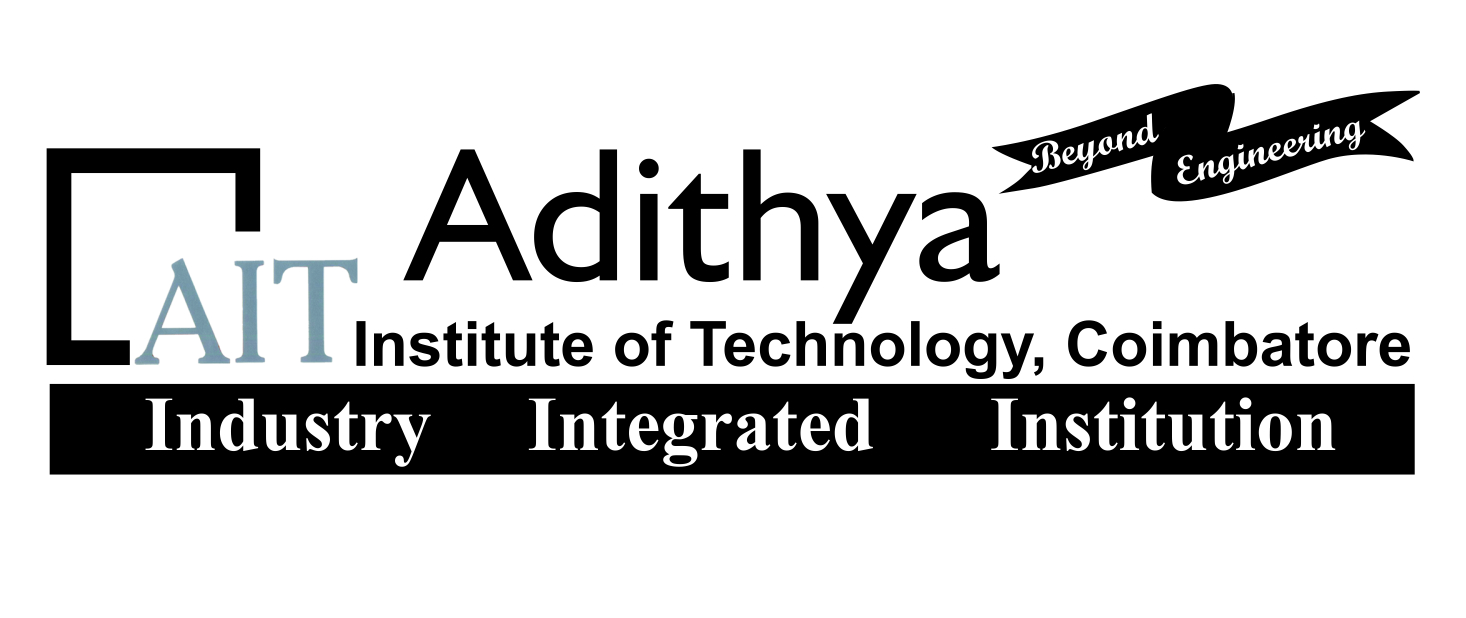 NAME OF THE LABORATORY: THERMAL ENGINEERING LABORATORY - INAME OF THE LABORATORY: THERMAL ENGINEERING LABORATORY - INAME OF THE LABORATORY: THERMAL ENGINEERING LABORATORY - INAME OF THE LABORATORY: THERMAL ENGINEERING LABORATORY - INAME OF THE LABORATORY: THERMAL ENGINEERING LABORATORY - IS.NoName of the EquipmentQuantity Required as per AU R2013Quantity AvailableRemarks1IC Engine Two stroke & Four stroke model01012Apparatus for Flash and fire point010234-stroke diesel engine with mechanical loading010144-stroke diesel engine with hydraulic loading010154-stroke diesel engine with electrical loading01026Multi cylinder petrol engine01017Single cylinder petrol engine01018Data Acquisition System01019Steam Boiler with Turbine Setup0101ADDITIONAL EQUIPMENTS FOR THE LABORATORYADDITIONAL EQUIPMENTS FOR THE LABORATORYADDITIONAL EQUIPMENTS FOR THE LABORATORYADDITIONAL EQUIPMENTS FOR THE LABORATORYADDITIONAL EQUIPMENTS FOR THE LABORATORY01Air BlowerNil0102Boyce CalorimeterNil01NAME OF THE LABORATORY: THERMAL ENGINEERING II LABORATORYNAME OF THE LABORATORY: THERMAL ENGINEERING II LABORATORYNAME OF THE LABORATORY: THERMAL ENGINEERING II LABORATORYNAME OF THE LABORATORY: THERMAL ENGINEERING II LABORATORYNAME OF THE LABORATORY: THERMAL ENGINEERING II LABORATORYS.NoName of the EquipmentQuantity Required as per AU R2013Quantity AvailableRemarks1Guarded plate apparatus01012Lagged pipe apparatus01013Natural convection-vertical cylinder apparatus01014Forced convection inside tube apparatus01015Composite wall apparatus01016Thermal conductivity of insulating powder apparatus01017Pin-fin apparatus01018Stefan-Boltzmann apparatus01019Emissivity measurement apparatus010110Parallel/counter flow heat exchanger apparatus010111Single/two stage reciprocating air compressor010112Refrigeration test rig010113Air-conditioning test rig0101ADDITIONAL EQUIPMENTS FOR THE LABORATORYADDITIONAL EQUIPMENTS FOR THE LABORATORYADDITIONAL EQUIPMENTS FOR THE LABORATORYADDITIONAL EQUIPMENTS FOR THE LABORATORYADDITIONAL EQUIPMENTS FOR THE LABORATORY01Heat flux ApparatusNil0102Film and Drop wise Condensation ApparatusNil01